Textes des différents enregistrements et traductionsDialogue :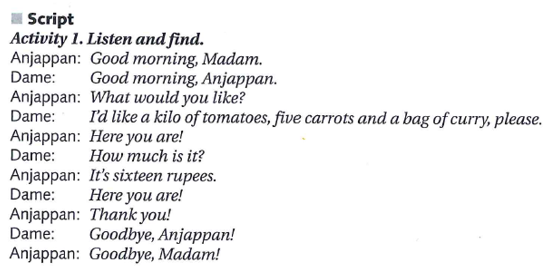 Chanson :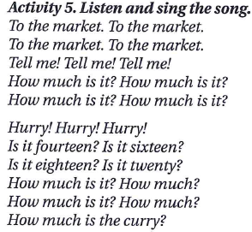 Les séries de mots pour s’entrainer à répéter : il faut répéter, à la fin de chaque série, le mot qui est dit 2 fois dans la série.Bananas, carrots, oranges, bananasOranges, apples, rice, applesCarrots, plums, plums, pepperBananas, potatoes, oranges, potatoesOranges, oranges, apples, pepperBananas, carrots, rice, ricePepper, carrots, chilly, pepperPlums, chilly, potatoes, chillyTraduction du dialogue :Bonjour Madame,Bonjour AnjappanQue souhaitez-vous ?Je voudrais 1 kilo de tomates, 5 carottes et un sachet de curry, s’il te plait.Voilà !Combien cela coûte ?16 roupies.Voilà !Merci !Au revoir Anjappan !Au revoir Madame !Traduction de la chanson :Au marché (4 fois)Dis-moi (3 fois)Combien cela coûte ? (4 fois) Vite ! (3 fois)Est-ce que c’est 14 ? 16 ? 18 ? 20 ?Combien cela coûte ? (4 fois) Combien coûte le curry ?Traductions des mots alimentsApples : pommesRice : rizPlums : prunesPepper : poivreMangoes : mangues